RELATÓRIO DE PROJETO DE DESEMPENHO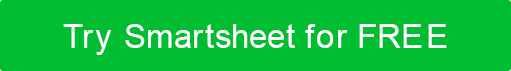 DETALHES DO PROJETODETALHES DO PROJETONOME DO PROJETOGERENTE DE PROJETODETALHES DO STATUS DO PROJETOPERÍODO DE RELATÓRIOSNOME DA ATIVIDADEDATA DE INÍCIODATA DE CONCLUSÃOPROGRAMAR DESEMPENHODESEMPENHO DO ORÇAMENTOQUALIDADERISCOSNOTASNOME DA ATIVIDADEDATA DE INÍCIODATA DE CONCLUSÃOPROGRAMAR DESEMPENHODESEMPENHO DO ORÇAMENTOQUALIDADERISCOSNOTASNOME DA ATIVIDADEDATA DE INÍCIODATA DE CONCLUSÃOPROGRAMAR DESEMPENHODESEMPENHO DO ORÇAMENTOQUALIDADERISCOSNOTASMARCOSTATUSDATA ESTIMADA DE CONCLUSÃOEXISTEM PROBLEMAS?  Y/NCOMENTÁRIOSPREPARADO POR  nome e títuloAssinatura PREPARADA POR DATAAPROVADO POR  nome e títuloAssinatura APROVADA POR DATADISCLAIMERTodos os artigos, modelos ou informações fornecidos pelo Smartsheet no site são apenas para referência. Embora nos esforcemos para manter as informações atualizadas e corretas, não fazemos representações ou garantias de qualquer tipo, expressas ou implícitos, sobre a completude, precisão, confiabilidade, adequação ou disponibilidade em relação ao site ou às informações, artigos, modelos ou gráficos relacionados contidos no site. Qualquer dependência que você deposita em tais informações está, portanto, estritamente em seu próprio risco.